コロナ対策健康経営セミナー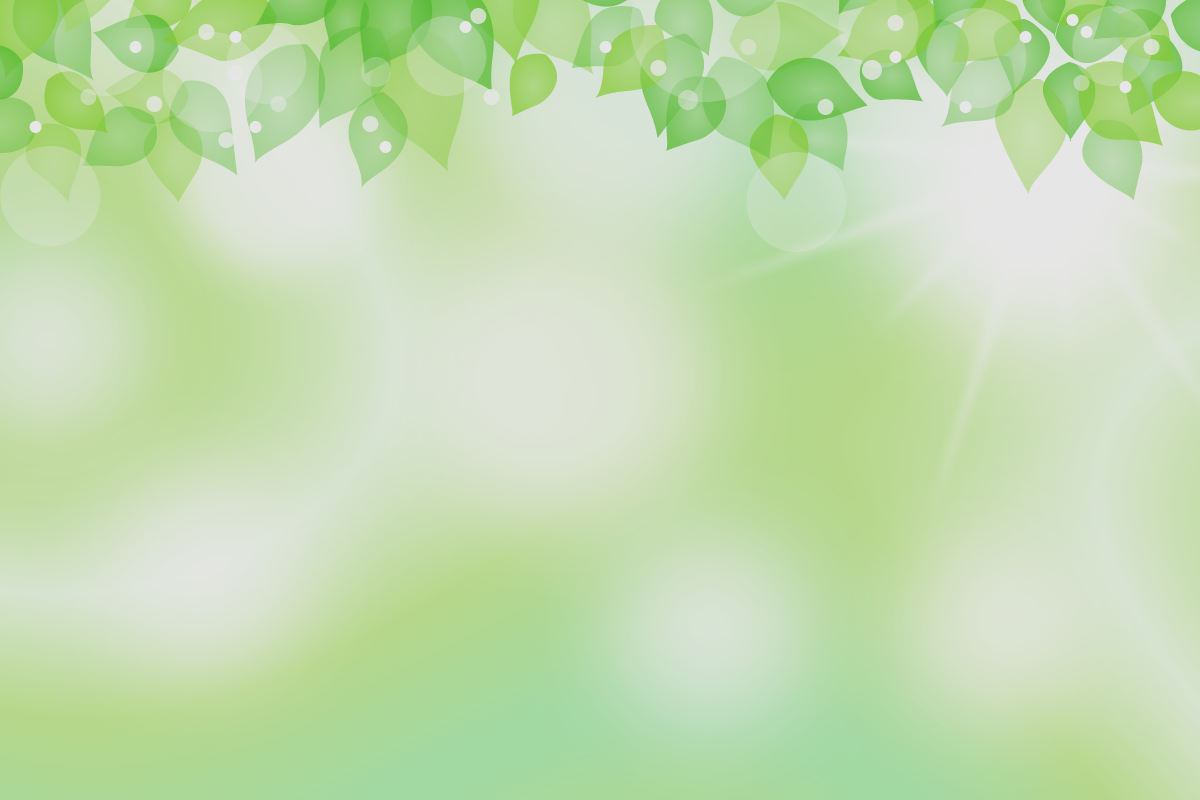 新型コロナウィルス感染症が世界中を席巻し、一年が経ちました。生活様式も様変わりし、心も身体も疲弊が見える昨今、メンタル面、免疫力の低下が懸念されます。免疫力を高め、ストレスに負けない穏やかな心と丈夫な身体を維持し、健康寿命を延ばすポイントをわかりやすくお伝えいたします。是非、ご参加ください。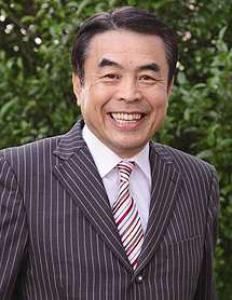 講 師　大 西　金 吾 (おおにし　きんご)(一社)新潟県労働衛生医学協会　専務理事新潟医療福祉大学客員教授産業カウンセラー・心理相談員開催日　令和３年５月１８日（火）午後２時～4時会　場　萬会館燕店　燕市白山町３丁目２２－２２定　員　５０名　　　参加無料　　申込締め切り　5月10日(月)申込・お問合せ　燕商工会議所　総務課　　TEL０２５６－６３－４１１６主　催／燕 商 工 会 議 所　　　 後　援／燕 市コロナ対策健康経営セミナー　申込書　　⇒ FAX０２５６－６３－８７０５令和３年　　月　　日事業所名住　　所電話番号FAX番号FAX番号参加者氏名